Ausschreibung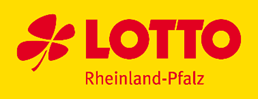 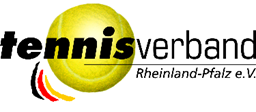 Lotto Team Cup beim am, 2024Mit LK- und VereinswertungEine Turnierserie des TV Rheinland-Pfalz für Spieler/innen mit LK 19 bis LK 25 (oder ohne LK)Platzanschrift:Ansprechpartner:Verein: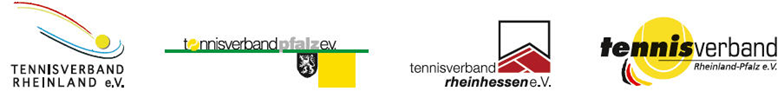 Wettbewerb:Einzel mit LK-Wertung und zusätzlicher Vereinspunktwertung.Konkurrenzen:Jeweils LK 19 bis 25Turnierball:Dunlop Fort TournamentWertung:Die ausgetragenen Einzelspiele gehen in die LK-Wertung ein. Zudem gibt es eine Vereinswertung. Jeder Sieg bringt dem Verein des Teilnehmers 100 Punkte für die Vereinswertung ein. Nehmen weniger als vier Vereine am Turnier teil, gehen die Einzel in die LK-Wertung aber nicht in die Vereinswertung ein. Die ersten drei Vereine der Vereinswertung (der gesamten Turnierserie) erhalten folgende Geldpreise für ihre Jugendarbeit:Teilnahme:Alle Teilnehmer müssen Mitglied in einem rheinland-pfälzischen Tennisverein sein.Modus:Die Turnierserie wird im Tagesturnierformat ausgetragen, d.h. jeder Teilnehmer bestreitet zwei Einzel an einem Tag - je nach Teilnehmerzahl Gruppen- oder Spiralsystem. Die Mindestteilnehmerzahl beträgt vier Spieler/innen pro Konkurrenz.Nenngeld:  zzgl. 5€ DTB TurnierteilnehmergebührMeldeschluss:Meldung:Über das Onlineformular im Turnierkalender von mybigpoint (https://spieler.tennis.de/). Bei einer Meldung über mybigpoint ist eine Vorabregistrierung als kostenfreies Basismitglied erforderlich oder E-Mail an den ausrichten-den Verein.Die Zulassung erfolgt nach Eingang der MeldungenRegeln:Gespielt wird nach den DTB-Richtlinien für Leistungsklassenturniere, der Turnierordnung des DTB/TVRLP und den Regeln der ITF.Nächste Schritte:Über den Turnierkalender von mybigpoint (https://spieler.tennis.de/) nach dem Lotto Team Cup suchen, sich über das Onlineformular oder per E-Mail anmelden, Spieltermin über den Turnierkalender abfragen und es kann losgehen! Bei Fragen bzw. Problemen mit der Anmeldung einfach anrufen: 06701-655980.Gesamtleitung:Darius Gutte, Jürgen Janke, TV Rheinland-Pfalz, Telefon Nr. 06701-6559814 / 06701-6559812, Sascha Kaiser, Präsidiumsmitglied für Sportentwicklung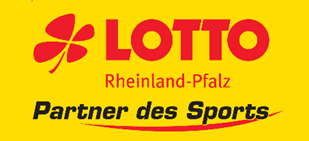 Platz400€Platz200€Platz100€